Mateřská škola Zahrádka Říčany , příspěvková organizace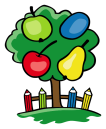 Labská 2577/6  – Říčany, IČO  03287491Email: reditelka@mszahradka.ricany.czMobil: 727 943 646Koncepce dalšího rozvoje mateřské školyZahrádka Říčany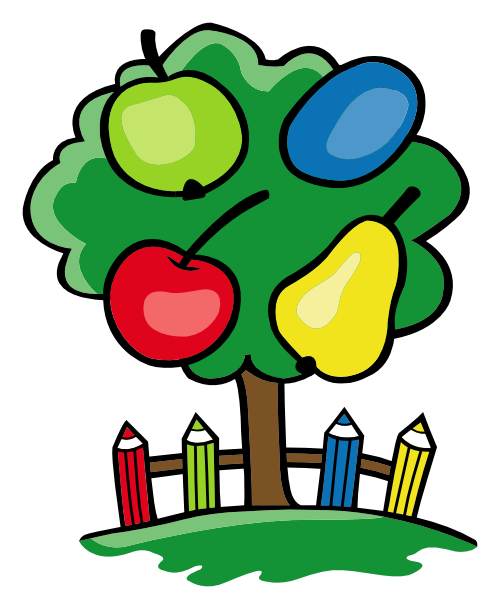                                                                                                na období 2017 – 2023 Vypracovala: Dvořáková KláraI. Charakteristika mateřské školyZřizovatel:                      Město Říčany, Masarykovo náměstí  53, Říčany 251 01 IČO:                                  03287491IZO:                                  181070341Mateřská škola je příspěvkovou organizace zřízenou Městem Říčany, která se nachází na okraji města v krásném klidném přírodním prostředí. Škola zahájila svůj provoz 7. 7. 2015. Zahrada mateřské školy je plně vybavena podnětnými prvky, které rozvíjejí motoriku, koordinaci pohybů, orientaci v prostoru, smyslové vnímání.  Na pozemku vedle stávající zahrady vybudoval zřizovatel Města Říčany v roce 2016 inspirativní a atypickou zahradu se čtyřmi typy přírodního prostředí – sadem, lesem, zahrádkou a vodní částí. Mateřská škola má čtyři třídy -  červená třída - Třešničky, žlutá třída - Hruštičky, zelená třída - Jablíčka a modrá třída - Švestičky. Jejich názvy vznikly dle projektu, kde je nejdůležitější součástí zeleň. V rámci projektu byly vysázeny na školní zahradě stromy stejného jména.  Všechny třídy jsou heterogenní. Celková kapacita mateřské školy je 112 dětí.Provozní doba mateřské školy: 6.30 – 17.00 hZákladní vizeMateřská škola s liberálním přístupem respektující jednotlivé osobnosti dětí s cílem přirozenou formou rozvíjet kladný vztah k přírodě, úctu k životu a ochranu životního prostředí. Vhodnými činnostmi podporovat zdravý vývoj s přiměřenými pohybovými aktivitami pro obratnost dětí a jejich tělesný a duševní rozvoj.II. Hlavní cíleV rámci environmentální výchovy je důležité přispět k tomu, aby děti předškolního věku pochopily, že prostředím je všechno kolem nás - lidé, společnost i příroda. Aby se orientovaly v jednoduchých jevech a dějích, které je bezprostředně obklopují, aby dovedly zvážit rizika a přínosy svého jednání a učily se odpovědnosti za důsledky svého chování ve vztahu k prostředí. Dalším cílem je naučit děti některým dovednostem, které se na ochraně, tvorbě a péči o životní prostředí podílejí. Naučit děti pociťovat sounáležitost s živou i neživou přírodou. Vnímat estetické hodnoty živéi neživé přírody. Vnímat krásu jako jeden z projevů zdraví přírody. Vykonávat jednoduché činnosti podporující zdraví těch společenství, v nichž žije. Mít zájem podílet se na pozitivních změnách, které směřují k podpoře jeho zdraví, zdraví ostatních lidí a přírody. Chápat vzájemné vazby v konkrétním životním celku (ekosystému). Zajímat se o odpovědi i na otázky přesahující běžný lidský život – co bylo, co bude.Chovat se odpovědně. Přizpůsobit své chování tak, aby jeho důsledky nepoškodily zdraví těch společenství, v nichž žije. Upozorňovat na situace, kdy dochází k poškození blízkého životního prostředí. Vědět, že každá lidská aktivita přináší důsledky a má přímý vztah ke zdraví přírody. Umět nakládat s přírodními zdroji a odpady v souladu s udržitelným rozvojem a minimalizovat negativní vlivy. Osvojit si praktické dovednosti, které přispívají k péči o životní prostředí (recyklace, zahradnické a pěstitelské práce…). Vhodnými činnostmi podporovat zdravý vývoj s přiměřenými pohybovými aktivitami pro obratnost dětí a jejich tělesný a duševní rozvoj. Rozvíjet zájem o přírodní vědy a zemědělství.Dále rozvíjet spolupráci se zákonnými zástupci i s veřejností na environmentálním zaměření školy a podporovat zdraví životní styl. Jedním z hlavních úkolů mateřské školy je připravit děti na vstup do prvního ročníku základní školy a zabezpečit jim tak úspěšný přechod z mateřské školy na základní školu. Veškeré úsilí mateřské školy by mělo vést k tomu, aby dětem pomohla dobře se na tento důležitý úsek jejich života přichystat tak, aby nedošlo ke zklamání v důsledku malé připravenosti nebo úzkosti z nového prostředí nebo dokonce z nezralosti dítěte.III. Oblast výchovy a vzděláváníŠkolní vzdělávací program předškolního vzdělávání (dále jen ŠVP PV) -  ZAHRÁDKOVÉ PĚSTOVÁNÍ je uspořádán do deseti integrovaných bloků kalendářních měsíců pro prohlubování zkušeností při pozorování přírody v měnících se klimatických podmínkách během roku, která jsou dětem přirozená a blízká:Září – Dobře se ovoci daříŘíjen – Divoké husy na odletu, konec babímu létuListopad – Když dlouho listí nepadá, tuhá zima se přikrádáProsinec – Když v prosinci mrzne a sněží, úrodný rok k nám běžíLeden – Když je leden bílý, je sedlákovi milýÚnor – Únor bílý, pole sílíBřezen – Březnové slunce má krátké ruceDuben – Mokrý duben přislibuje dobrou sklizeňKvěten – Čas z květin pletenČerven – V červnu blýská-li se, hřímá, sedlák spokojeně dřímáIntegrované bloky ŠVP PV obsahují všechny oblasti vzdělávání a jsou zpracovány pro celou věkovou skupinu dětí. Děti získávají potřebné dovednosti, užitečné poznatky, poznávají žádoucí hodnoty a získávají samostatné postoje. Obsahují konkrétní dílčí vzdělávací cíle, vzdělávací nabídku, klíčové kompetence a očekávané konkretizované výstupy, jež jsou v souladu s Rámcovým vzdělávacím programem pro předškolní vzdělávání (dále jen RVP PV) a školským zákonem č. 561/2004 Sb. o předškolním, základním, středním, vyšším odborném a jiném vzdělávání. Integrované bloky ŠVP PV nabízejí mnohostranně pestrou nabídku činností intelektových i praktických, které jsou rozpracovány do témat jednotlivých třídních vzdělávacích programů (TVP PV). Tyto části obsahují konkrétní činnosti a vzdělávací záměry, kterými bude pedagog plnit naplánované vzdělávací cíle, odpovídající věkové skupině a individuálním potřebám dětí.  Při plánování byly dodržovány principy předškolního vzdělávání dané RVP PV. Děti tak vnímají okolní skutečnost v přirozených souvislostech, což nejlépe odpovídá mentalitě, vzdělávacím potřebám a možnostem dětí předškolního věku.Hlavní koncepční záměryzachovat klidné klima ve školceprohlubovat environmentální etiku, pocit sounáležitosti s přírodou jako cesty k zodpovědnosti, respektu, ohleduplnosti a tolerancezajistit, aby dopolední vzdělávací činnosti probíhaly co nejčastěji na zahradě děti i dospělí se cítí v prostředí mateřské školy dobře, spokojeně, jistě a bezpečněpedagogičtí pracovníci respektují potřeby dětí, reagují na ně a napomáhají v jejich uspokojování, děti nejsou neúměrně zatěžovány, či neurotizovány spěchem a chvatemvšechny děti musí mít rovnocenné postavení a žádné z nich nesmí být zvýhodňované či znevýhodňovanérozvíjet vztah dítěte k poznávání a učenínově příchozí dítě má možnost se postupně adaptovat na nové prostředí i situacizachovat heterogenní složení tříduspokojovat a respektovat každodenní potřeby dětíve vztazích mezi dospělými i dětmi se projevuje vzájemná důvěra, tolerance, ohleduplnost a zdvořilost, solidarita, vzájemná pomoc a podporakomplexní a harmonický rozvoj osobnosti dítěteaktivní využívání interaktivní tabule s výukovými programy pokračovat ve vedení portfolia dětí a řídit se jím v dalším vzdělávání dětíindividuální příprava předškoláků (všech věkových skupin formou diferenciace a zaměřit se na děti předškolního věku)Logopedická prevenceNáplní logopedické prevence u dětí je zlepšit řečové dovednosti před vstupem do ZŠ. Na třídách probíhají pravidelné logopedické chvilky. Náplň prevence:dechová cvičení – cvičení nádechu a výdechu, dechová výdrž, hospodaření s dechemfonační cvičeníartikulační cvičení – polohování a pohyblivost jazyka, tváří, čelisti, měkkého patra a mimického svalstvamotorika – hrubá, jemná a grafomotorika, vizuomotorická koordinacesmyslové vnímání - sluchová percepce, fonematický sluch, zraková percepce, rytmické schopnosti, rozumové schopnostijazykové rovinyrozvoj verbálního projevuTělesný rozvoj dětírozvíjet tělesnou zdatnostupevňovat duševní i tělesné zdraví dětí, umožnit dostatek pohybudechová cvičenízdravotní cviky (správné držení těla, cvičení na plosky nohou, balanční míče)otužování vzduchem – každodenní pobyt venku bez ohledu na počasíorientace a činnosti v prostoru i roviněbruslení pro předškolákyplavecké kurzy Prevence sociálně patologických jevůzískání důvěry a navození vstřícné a nekonfliktní atmosféryzajistit dostatečnou a pestrou nabídku programů zaměřených na dané témačinnosti, působící v oblasti prevence vkládat do pedagogické práce s citem, musí se prolínat celým výchovně vzdělávacím procesempreventivně působit v co nejširší oblasti rizikových forem chování pravidelně navštěvovat a vyhledávat tematická divadelní představeníspolupracovat a zapojovat se do projektů – akcí realizovaných jinými odbornými subjektynabídnout rodičům možnost vzdělávání a didaktické materiály, poradenskou činnostzapojovat rodiče do aktivit školyzajistit pravidelné schůzky s rodiči, kde budou dostatečně informováni a obeznámeni s riziky, jakým jsou jejich děti vystaveny a jak jim předcházetvypracovat manuály a metodické postupy pro řešení krizových situací (např.: rozpoznání šikany, rodič vykazuje problém s drogami atd.) Psychohygienavytvářet podnětné prostředí pro děti, aby se cítily v mateřské škole spokojeně, jistě a bezpečněseznamování s pravidly a normami chovánírespektovat osobní svobodu a volnost do určitých mezí, které jsou v souladu se stanovenými pravidlyrozvíjet vzdělávání přirozenou cestou, prostřednictvím prožitků, praktických zkušeností, uskutečňováno ve všech činnostech a situacích, které se během dne vyskytnouspontánní a řízené činnosti musí být vyváženépečovat o děti talentované i o ty, které vyžadují individuální péčirespektovat touhy a přání dětírozvíjet sociálně-kulturní postojevést k přátelství a soudržnosti s dětmi jiných národůsměřovat k celkovému rozvoji osobnostiprohlubovat environmentální etikuIV. Personální podmínkyzaměstnanci fungují na základě jasně vymezených a společně vytvořených pravidelvytvářet podmínky pro zajištění stabilního, kvalifikovaného a efektivně spolupracujícího týmu pracovníků, kteří mají zájem o prosperitu mateřské školypromyšlený výběr případných nových pracovníků školyslužby pedagogů jsou organizovány takovým způsobem, aby byla vždy a při všech činnostech zajištěna dětem optimální pedagogická péčepedagogové jednají, chovají se a pracují profesionálním způsobem (v souladu se společenskými pravidly a pedagogickými a metodickými zásadami výchovy a vzdělávání předškolních dětí)stanovit úvazky zaměstnanců tak, aby nebyl překročen limit zaměstnanců a docházelo k efektivnímu čerpání mzdových prostředkůpedagogové se sebevzdělávají, ke svému dalšímu vzdělávání přistupují aktivněředitelka podporuje profesionalizaci pracovního týmu, sleduje udržení a další růst profesních kompetencí všech zaměstnanců (včetně svojí osoby), vytváří podmínky pro jejich další systematické vzděláváníudržet dobré výsledky dosavadní činnosti zaměstnancůzajistit kvalifikaci logopedické prevence všech pedagogů školyspecializované služby (logopedie, rehabilitace, dětský psycholog nebo jiná péče o děti se speciálními vzdělávacími potřebami), ke kterým nejsou pedagogové kompetentní, zajišťovat příslušnými odborníkyHlavní cílesnaha o zajištění personální stabilityzachování dobrého klimatu školy mezi zaměstnanci a dětmipokračovat v úzké spolupráci zaměstnanců s Muzeem Říčanyúčastnit se na projektech a programech s ekologickou tématikoupodporovat pedagogy v kurzech a vzdělávání rozvíjející environmentální zaměřenívytvoření podmínek pro seberealizaci a tvořivý přístupzaměstnancům pravidelně zajišťovat preventivní lékařskou prohlídku u závodního lékařeseznamovat zaměstnance s předpisy, pravidelně je proškolovat v rámci BOZP POplatové zařazení všech zaměstnanců stanovovat s přihlédnutí k aktuálnímu nařízení vlády         o platech, vždy však dle finanční rozvahy a výši rozpočtu na daný kalendářní rokvšechny změny ve smlouvách ošetřit dodatkysledování nových trendů předškolního vzděláváníhledat vhodné semináře pro rozvoj osobnosti pedagogaV. Ekonomické a materiální podmínkyMateřská škola Zahrádka je školou 4 třídní, kapacita každé třídy je maximální počet 28 dětí.Mateřská škola má dostatečně velké prostory a takové prostorové uspořádání, které vyhovuje nejrůznějším skupinovým i individuální činnostem dětí. Dětský nábytek, tělocvičné náčiní, zdravotně hygienické zařízení i vybavení pro odpočinek dětí jsou přizpůsobeny věku a počtu dětí, jsou zdravotně nezávadné a mají estetický vzhled. Vybavení hračkami, pomůckami, náčiním, materiály a doplňky je průběžně doplňováno a pedagogy plně využíváno. Hračky, pomůcky, náčiní a další doplňky nebo alespoň jejich podstatná část je umístěna tak, aby je děti dobře viděly, mohly si je samostatně brát a zároveň se vyznaly v jejich uložení; jsou stanovena pravidla pro jejich využívání pedagogy i dětmi. Děti se svými výtvory podílejí na úpravě a výzdobě interiéru budovy školy. Dětské výtvory jsou vystaveny na nástěnkách školy v šatnách i chodbách mateřské školy, aby je mohli zhlédnout i rodiče. Na budovu školy navazuje stávající i nová zahrada, která umožňuje dětem rozmanité pohybové a další aktivity. Všechny vnitřní i venkovní prostory mateřské školy splňují bezpečnostní a hygienické normy dl platných předpisů.Hlavní cílevyrovnat pozemek zahrady novou zeminou metodicky doplňovat a obměňovat hračky a didaktické pomůcky v souladu s novými trendy v předškolním vzdělávánípokračovat ve spolupráci s MAS Říčansko v projektu MAP na komplexním rozvoji školství, spolupodílet se na tvorbě šablon pro zlepšení kvality vzdělávání v mateřských školách (např. vybavení, dotace, Školní vzdělávací programy, integrace dětí)využívání nových trendů práce s interaktivní tabulívenkovní dovybavení pro děti – kroket, minigolf, švihadla apod.zajištění efektivního hospodaření se svěřenými prostředky a péče o svěřený majetekefektivně využívat budovu tak, aby docházelo k úspoře finančních prostředkůpři hospodaření s finančními prostředky postupovat v souvislosti se správcem rozpočtu – hlavní účetnístanovit priority s ohledem na čerpání rozpočtuzískávání finančních prostředků pomocí různých dotací, projektů a grantů (dle vyhlášených výzev)včasnými požadavky spolupracovat se zřizovatelem na údržbě a zlepšování stavu budovyVI. Organizační a řídící podmínkyDenní řád v mateřské škole je dostatečně pružný, umožňuje reagovat na individuální možnosti dětí, jejich aktuální či aktuálně změněné potřeby. Do denního programu jsou pravidelně zařazovány řízené zdravotně preventivní pohybové aktivity. Pedagogové se plně věnují dětem a jejich vzdělávání. Děti nacházejí potřebné zázemí, klid, bezpečí i soukromí. Při vstupu dítěte do mateřské školy je uplatňován individuálně přizpůsobený adaptační režim. Poměr spontánních a řízených činností je v denním programu vyvážený, a to včetně aktivit, které mateřská škola organizuje nad rámec běžného programu. Děti mají dostatek času i prostoru pro spontánní hru, aby ji mohly dokončit nebo v ní později pokračovat. Veškeré aktivity jsou organizovány tak, aby děti byly podněcovány k vlastní aktivitě a experimentování, aby se zapojovaly do organizace činnosti, pracovaly svým tempem. Jsou vytvářeny podmínky pro individuální, skupinové i frontální činnosti, děti mají možnost účastnit se společných činností v malých, středně velkých i velkých skupinách. Plánování činností vychází z potřeb a zájmů dětí, vyhovuje individuálním vzdělávacím potřebám a možnostem dětí. Povinnosti, pravomoci a úkoly všech pracovníků jsou jasně vymezeny. Je vytvořen funkční informační systém, a to jak uvnitř mateřské školy, tak navenek. Plánování pedagogické práce a chodu mateřské školy je funkční, opírá se o předchozí analýzu a využívá zpětné vazby. V klidovém režimu odpočinku jsou respektovány rozdílné potřeby dětí. Je podporována dětská zvídavost.Hlavní cílerozpracovat koncepční záměry do souboru krátkodobých, střednědobých a dlouhodobých plánů činnosti školypokračovat v pravidelných provozních poradách všech zaměstnanců a pedagogicko-metodických poradách pedagogických pracovníkůtrvale sledovat kvalitu práce školy, zajistit objektivní hodnocení práce a výsledků vzdělávání kontrolní a evaluační činnosti zahrnout do všech oblastí chodu mateřské školyvyhodnocovat práci všech zaměstnanců, pozitivně zaměstnance motivovat a podporovat jejich vzájemnou spoluprácipři vedení zaměstnanců vytvářet ovzduší vzájemné důvěry a tolerance, zapojovat spolupracovníky do řízení mateřské školy, ponechat jim dostatek pravomoci a respektovat jejich názorpodporovat a motivovat spoluúčast všech členů týmu na rozhodování o zásadních otázkách školního programuspolupracovat se zřizovatelem Města Říčanypřijímat děti k předškolnímu vzdělávání na základě stanovení kritérií ve spolupráci se zřizovatelem Města Říčany rozvíjet spolupráci s jinými mateřskými školami sjednocovat a upravovat pracovní náplně zaměstnanců v rámci efektivity práceaktualizovat dokumentace školy dle platné legislativy a organizačních změn uvnitř školyprovádět pravidelné kontroly z hlediska bezpečnostizařazovat výuku mimo školní budovuprohlubovat korektní pracovní a mezilidské vztahy formou organizace společenských akcí všech zaměstnanců školyvytvořit prostředí důvěry mezi všemi aktéry školního života formou zavedení aktivní spolupráce, uplatňovat demokratický princip ve vzájemných vztazíchpřijetí a podpora zaměstnanci, zajištění jejich sounáležitosti s rozvojem školyVII. Spolupráce školy a rodičů dětípokračovat v úzké spolupráci se zřizovatelem Města Říčanyprojednávat se zřizovatelem koncepci rozvoje školy, rozpočet, materiální podmínky pro činnost školy, termín zápisu do MŠ, uzavření školy během prázdnin či během nepředvídaných okolnostízajišťovat, aby byl zřizovatel informován o čerpání rozpočtu a dalších provozních záležitostechudržovat dosavadní spolupráci s Muzeum Říčany na vzdělávacích projektechzařazovat pravidelné návštěvy dětského oddělení Husovy knihovnyprohloubit spolupráci se základní školou, zajistit návštěvu před zápisem do základní školypokračovat ve zdařilé spolupráci s Domem s pečovatelskou službou spolupráce s p. Řezáčem na zorganizování bezpečnostního dopoledne s integrovanými záchrannými složkamipokračovat v projektu Celé Česko čte dětem – jako v minulém roce v měsíci březnu zapojit rodiče do čtení pohádek při odpoledním odpočinku dětízajišťovat divadelní představení a vzdělávací programy pro dětiúčastnit se akcí podporujících zachování tradic spojených s městem Říčanynavázat spolupráci s mateřskými školami, které mají zkušenosti s environmentální výchovouinformovat rodiče i veřejnost s plánovanými i uskutečněnými akcemi prostřednictvím Říčanského časopisu Kurýrzjistit působení nejbližší ekofarmy v okolí a zajistit spolupráci s níprohlubovat spolupráci s rodičovskou veřejností, posilovat oboustrannou důvěru a otevřenostorganizovat společné akce rodičů a dětí – podzimní, vánoční a velikonoční dílny, besídky, loučení s předškoláky, úklid okolí školy, zkrášlení prostor školy i okolí společnými výrobky rodičů a dětíinformovat průběžně a přehledně rodiče o vzdělávání a provozu školy formou třídních schůzek, vývěsek, webových stránek mateřské školypůsobit na rodiče v oblasti zdravého životního stylubýt školou vstřícnou, přátelskou a otevřenou ke svému okolíuskutečňovat rozhovory s rodiči při denním kontaktuumožnit rodičům pomocí dotazníku sdělit své připomínky a následně na ně reagovat pořádat dny otevřených dveřípečovat o děti z méně podnětného prostředí, nenásilně metodicky vést rodiče těchto dětí k vnímavější péčizajišťovat poznávací akce pro dětírespektování potřeb a možností každé rodinyzachování diskrétnosti a nakládání s důvěrnými informacemiVIII. ZávěrMateřská škola je bezpochyby složitý a proměnlivý systém vzájemně provázaných prvků, v němž nelze dosáhnout dokonalého stabilního stavu, kdy již nebude co zlepšovat. Tento návrh koncepce předkládá strategii rozvoje školy v nejbližších letech. Jedná se o návrh živý, stále vyvíjející, který bude v budoucnu doplňován. Věřím, že tato koncepce pomůže zvýšit kvalitu výchovy a vzdělávání a přinese další spolupráci mezi pedagogy, zákonnými zástupci a zřizovatelem školy.K dosažení stanovených cílů bude zapotřebí vynaložit mnoho úsilí nás všech!